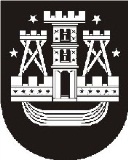 KLAIPĖDOS MIESTO SAVIVALDYBĖS TARYBASPRENDIMASDĖL VIEŠOSIOS ĮSTAIGOS KLAIPĖDOS KRAŠTO BURIAVIMO SPORTO MOKYKLOS „ŠIAURYS“ STEIGIMO2013 m. vasario 7 d.  Nr. T2-31KlaipėdaVadovaudamasi Lietuvos Respublikos vietos savivaldos įstatymo (Žin., 1994, Nr. 55-1049; 2008, Nr. 113-4290) 16 straipsnio 2 dalies 22 punktu, 3 dalies 9 punktu, Lietuvos Respublikos viešųjų įstaigų įstatymo (Žin., 1996, Nr. 68-1633; 2004, Nr. 25-752) 4 straipsniui, Lietuvos Respublikos valstybės ir savivaldybių turto valdymo, naudojimo ir disponavimo juo įstatymo (Žin., 1998, Nr. 54-1492; 2002, Nr. 60-2412; 2006, Nr. 87-3397) 19 straipsnio 1 dalies 1 punktu, 2 dalimi ir atsižvelgdama į Klaipėdos miesto savivaldybės tarybos kolegijos 2012 m. gruodžio 3 d. posėdžio protokolą Nr. TAK-10, Klaipėdos miesto savivaldybės taryba nusprendžia:1. Dalyvauti steigiant viešąją įstaigą Klaipėdos krašto buriavimo sporto mokyklą „Šiaurys“ (buveinės adresas: Pilies g. 2A, LT-91240 Klaipėda).2. Pritarti pridedamiems:2.1. Viešosios įstaigos Klaipėdos krašto buriavimo sporto mokyklos „Šiaurys“ steigimo sutarčiai;2.2. Viešosios įstaigos Klaipėdos krašto buriavimo sporto mokyklos „Šiaurys“ įstatams.3. Įnešti 100000 Lt (vienas šimtas tūkstančių litų) steigiamąjį įnašą viešosios įstaigos Klaipėdos krašto buriavimo sporto mokyklos „Šiaurys“ dalininkų kapitalui suformuoti.4. Įgalioti: 4.1. Klaipėdos miesto savivaldybės administracijos direktorių pasirašyti Viešosios įstaigos Klaipėdos krašto buriavimo sporto mokyklos „Šiaurys“ steigimo sutartį ir įstatus; 4.2. Klaipėdos miesto savivaldybės administracijos Ugdymo ir kultūros departamento Sporto ir kūno kultūros skyriaus vedėją Mantą Bagočių atstovauti Klaipėdos miesto savivaldybei viešosios įstaigos Klaipėdos krašto buriavimo sporto mokyklos „Šiaurys“ steigiamajame susirinkime;4.3. Klaipėdos miesto savivaldybės administracijos direktorių įgyvendinti Klaipėdos miesto savivaldybės, kaip viešosios įstaigos Klaipėdos krašto buriavimo sporto mokyklos „Šiaurys“ dalininkės, teises ir pareigas, išskyrus išimtinei Klaipėdos miesto savivaldybės tarybos kompetencijai priskirtas pagal Lietuvos Respublikos vietos savivaldos įstatymą funkcijas, kurias įgyvendina pati Klaipėdos miesto savivaldybės taryba.5. Įpareigoti Klaipėdos miesto savivaldybės administracijos direktorių:5.1. parengti reikalingus teisės aktus dėl dalies turto, esančio adresu: Pilies g. 2A, LT-91240 Klaipėda, perdavimo viešajai įstaigai Klaipėdos krašto buriavimo sporto mokyklai „Šiaurys“;5.2. parengti ir teikti savivaldybės tarybai tvirtinti buriavimo, irklavimo, baidarių ir kanojų irklavimo sporto šakų atrankos ir veiklos programų dalinio finansavimo tvarką.6. Pavesti Klaipėdos miesto savivaldybės administracijos Ugdymo ir kultūros departamento Sporto ir kūno kultūros skyriaus vedėjui Mantui Bagočiui kontroliuoti, kaip vykdomas šis sprendimas.7. Skelbti apie šį sprendimą vietinėje spaudoje ir visą sprendimo tekstą – Klaipėdos miesto savivaldybės interneto tinklalapyje.Savivaldybės meras Vytautas Grubliauskas